Лекция 13Теперь, после того как необходимые программные средства, такие как сервер приложений, инсталлированы, а необходимые сведения о технологии разработки получены, можно приступать к реализации нашего тестового примера с использованием технологии Web -сервисов.Начнем, как обычно, с реализации серверной части, т.е. собственно Web -сервиса.Первый примерСерверный класс BillingНиже представлен соответствующий серверный класс (пример 12.1).1  package com.asw.ws.ex1.endpoint;2  3  import javax.jws.WebMethod;4  import javax.jws.WebService;5  import java.util.Hashtable;6  7  8  @WebService()9  public class Billing {10    private  Hashtable hash;11    12    public Billing(){13      hash = new Hashtable();14    }15      @WebMethod()16    public void addNewCard(Card[] cards) {17      for (int i=0;i<cards.length;i++)18      hash.put(cards[i].cardNumber, cards[i]);19    }20      @WebMethod()21    public void addMoney(String card, double money) {22      Card c = (Card)hash.get(card);23      if (c==null) {24        System.out.println("Bad Card number\n");25        return;26      };27      c.balance+=money;28      hash.put(card,c);29    }30      @WebMethod()  31    public void processOperation(CardOperation[] co) {32      for (int i=0;i<co.length;i++){33        Card c = (Card)hash.get(co[i].card);34        if (c==null) {35          System.out.println("Bad Card number\n");36        };37        c.balance+=co[i].amount;38        hash.put(co[i].card,c);39      }40    }41  42      @WebMethod()43    public Card getCard(String card){44      return (Card)hash.get(card);45    }46  }Листинг 12.1. Реализация серверного класса Billing В первых строчках импортируются необходимые классы, в том числе аннотации, уже знакомые по предыдущему примеру. Сам класс аннотирован как Web -сервис (аннотация @WebService),а его методы - как методы Web -сервиса (аннотация @WebMethod). Код самих методов обсуждать не имеет смысла - он в точности повторяет код примеров из предыдущего раздела. Обратим только внимание на тот факт, что в качестве передаваемых в методы и возвращаемых методами аргументов используются сложные типы данных - классы. Дело в том, что используемая нами технология позволяет передавать и возвращать в качестве параметров методов не только переменные базовых типов, но и объекты созданных пользователем классов - чем мы и воспользуемся. В данном случае определено два таких "транспортных" класса: Card,хранящий информацию о карте и использующийся в операциях типа заведения карты и просмотра атрибутов карты, и CardOperation,хранящий информацию об операции изменения баланса карты. Соответствующие определения классов будут приведены ниже.Таким образом, у разрабатываемого Web -сервиса будут определены следующие методы:addNewCard - метод, принимающий массив объектов Card и заносящий их в хэш-таблицу (пример метода, принимающего массив объектов пользовательского класса);addMoney - метод, принимающий код карты и начисление и изменяющий баланс карты (пример метода, принимающего значения базовых типов данных);processOperation - метод, принимающий массив объектов CardOperation и проводящий соответствующие операциям изменения баланса карт (пример метода, принимающего массив объектов пользовательского класса);getCard - метод, возвращающий карту со всеми атрибутами по ее коду (пример метода, возвращающего объект пользовательского класса).Следует отметить, что поскольку класс Billing должен удовлетворять требованиям, предъявляемым к Web -сервису, у него определен конструктор по умолчанию (без параметров).Ниже приведены соответствующие транспортные классы (пример 12.2 и пример 12.3).Транспортный класс Card 1  package com.asw.ws.ex1.endpoint;2  3  import javax.jws.WebMethod;4  import javax.jws.WebService;5  import java.util.*;6  public class Card {7    public Card(){}8    public Card(String person, Date createDate, String cardNumber,double balance){9      this.person = person;10      this.createDate = createDate;11      this.cardNumber = cardNumber;12      this.balance = balance;13    }14    public String person;15    public Date createDate;16    public String cardNumber;17    public double balance;18    public String toString(){19      return "Card: cardNumber="+cardNumber+"\tBalance="+balance+"\tPerson="+person+"\tCreateDate="+createDate+"";20    }21  }Листинг 12.2. Транспортный класс Card Транспортный класс CardOperation 1  package com.asw.ws.ex1.endpoint;2  import java.util.*;3  import java.io.*;4  5  public class CardOperation {6    public CardOperation(){}7    public CardOperation(String card,double amount,Date operationDate){8      this.card = card;9      this.amount = amount;10      this.operationDate = operationDate;11    }12    public String card;13    public double amount;14    public Date operationDate;15  }Листинг 12.3. Транспортный класс CardOperation Следует обратить внимание на то, что у обоих транспортных классов добавлен конструктор по умолчанию - это одно из требований, накладываемых используемой технологией.Компиляция и инсталляция в сервере приложенийКомпиляция и развертывание приложения были подробно рассмотрены ранее, в предыдущем примере. Для компиляции этого примера использовалось инструментальное средство ant с разработанной системой скриптов.Выполнив командуasant build create-war deployполучим следующий вывод:Buildfile: build.xmljavaee-home-test:init:prepare:[echo] Creating the required directories ...compile-service:[echo] Compiling the server-side source code ...[javac] Compiling 3 source files to H:\Java\jwstutorial20_new\examples\jaxws\helloservice\build[javac] Note: H:\Java\jwstutorial20_new\examples\jaxws\helloservice\src\Billing.java uses unchecked or unsafe operations. [javac] Note: Recompile with -Xlint:unchecked for details. [wsgen] command line: wsimport -classpath H:\Java\AppServer\lib\activation.jar;H:\Java\AppServer\lib\admin-cli.jar;H:\Java\AppServer\lib\appserv-admin.jar;H:\Java\AppServer\lib\appserv-cmp.jar;H:\Java\AppServer\lib\appserv-deployment-client.jar;H:\Java\AppServer\lib\appserv-ext.jar;H:\Java\AppServer\lib\appserv-jstl.jar;H:\Java\AppServer\lib\appserv-jwsacc.jar;H:\Java\AppServer\lib\appserv-launch.jar;H:\Java\AppServer\lib\appserv-rt.jar; H:\Java\AppServer\lib\appserv-tags.jar;H:\Java\AppServer\lib\appserv-upgrade.jar;H:\Java\AppServer\lib\appserv-ws.jar; H:\Java\AppServer\lib\com-sun-commons-launcher.jar;H:\Java\AppServer\lib\com-sun-commons-logging.jar;H:\Java\AppServer\lib\dbschema.jar;H:\Java\AppServer\lib\j2ee-svc.jar;H:\Java\AppServer\lib\j2ee.jar; H:\Java\AppServer\lib\javaee.jar;H:\Java\AppServer\lib\jhall.jar;H:\Java\AppServer\lib\jmxremote_optional.jar; H:\Java\AppServer\lib\jsf-impl.jar;H:\Java\AppServer\lib\mail.jar;H:\Java\AppServer\lib\sun-appserv-ant.jar;H:\Java\AppServer\lib\toplink-essentials-agent.jar;H:\Java\AppServer\lib\toplink-essentials.jar;H:\Java\AppServer\jdk\lib\tools.jar;H:\Java\jwstutorial20_new\examples\jaxws\helloservice\build -d H:\Java\jwstutorial20_new\examples\jaxws\helloservice\build -keep -s H:\Java\ jwstutorial20_new\examples\jaxws\helloservice\build -verbosecom.asw.ws.ex1.endpoint.Billing[wsgen] Note:      ap round: 1[wsgen] [ProcessedMethods Class: com.asw.ws.ex1.endpoint.Billing][wsgen] [should process method: addNewCard hasWebMethods: true ][wsgen] [endpointReferencesInterface: false] [wsgen] [declaring class has WebSevice: true] [wsgen] [returning: true][wsgen] [WrapperGen - method: addNewCard(com.asw.ws.ex1. endpoint.Card[])][wsgen] [method.getDeclaringType(): com.asw.ws.ex1. endpoint.Billing][wsgen] [requestWrapper: com.asw.ws.ex1.endpo-int.jaxws.AddNewCard][wsgen] [should process method: addMoney hasWebMethods: true ] [wsgen] [endpointReferencesInterface: false] [wsgen] [declaring class has WebSevice: true] [wsgen] [returning: true][wsgen] [WrapperGen - method: addMoney(java.lang.String,double)] [wsgen] [method.getDeclaringType(): com.asw.ws.ex1. endpoint.Billing][wsgen] [requestWrapper: com.asw.ws.ex1.endpoint.jaxws. AddMoney][wsgen] [should process method: processOperation hasWebMethods: true ][wsgen] [endpointReferencesInterface: false][wsgen] [declaring class has WebSevice: true][wsgen] [returning: true][wsgen] [WrapperGen - method: processOperation  (com.asw.ws.ex1.endpoint.CardOperation[])][wsgen] [method.getDeclaringType(): com.asw.ws.ex1.endpoint.  Billing][wsgen] [requestWrapper: com.asw.ws.ex1.endpoint. jaxws.ProcessOperation][wsgen] [should process method: getCard hasWebMethods: true ] [wsgen] [endpointReferencesInterface: false] [wsgen] [declaring class has WebSevice: true] [wsgen] [returning: true][wsgen] [WrapperGen - method: getCard(java.lang.String)] [wsgen] [method.getDeclaringType(): com.asw.ws.ex1.endpoint.  Billing][wsgen] [requestWrapper: com.asw.ws.ex1.endpoint. jaxws.GetCard][wsgen] [ProcessedMethods Class: java.lang.Object] [wsgen] com\asw\ws\ex1\endpoint\jaxws\AddMoney.java [wsgen] com\asw\ws\ex1\endpoint\jaxws\AddMoneyResponse.java [wsgen] com\asw\ws\ex1\endpoint\jaxws\AddNewCard.java [wsgen] com\asw\ws\ex1\endpoint\jaxws\AddNewCardResponse.java [wsgen] com\asw\ws\ex1\endpoint\jaxws\GetCard.java [wsgen] com\asw\ws\ex1\endpoint\jaxws\GetCardResponse.java [wsgen] com\asw\ws\ex1\endpoint\jaxws\ProcessOperation.java [wsgen] com\asw\ws\ex1\endpoint\jaxws\ProcessOperationResponse.java [wsgen] Note:      ap round: 2[wsgen] [completing model for endpoint: com.asw.ws.ex1.   endpoint.Billing][wsgen] [ProcessedMethods Class: com.asw.ws.ex1.endpoint.Billing][wsgen] [should process method: addNewCard hasWebMethods: true ][wsgen] [endpointReferencesInterface: false] [wsgen] [declaring class has WebSevice: true] [wsgen] [returning: true][wsgen] [WebServiceReferenceCollector - method:addNewCard(com.asw.ws.ex1.endpoint.Card[])][wsgen] [should process method: addMoney hasWebMethods: true ][wsgen] [endpointReferencesInterface: false][wsgen] [declaring class has WebSevice: true][wsgen] [returning: true][wsgen] [WebServiceReferenceCollector - method: addMoney   (java.lang.String,double)][wsgen] [should process method: processOperation hasWeb-Methods: true ][wsgen] [endpointReferencesInterface: false] [wsgen] [declaring class has WebSevice: true] [wsgen] [returning: true][wsgen] [WebServiceReferenceCollector - method:   processOperation(com.asw.ws.ex1.endpoint.CardOperation[])] [wsgen] [should process method: getCard hasWebMethods: true ] [wsgen] [endpointReferencesInterface: false] [wsgen] [declaring class has WebSevice: true] [wsgen] [returning: true][wsgen] [WebServiceReferenceCollector - method: get-Card(java.lang.String)][wsgen] [ProcessedMethods Class: java.lang.Object] build-service:build:prepare-assemble:[echo] Creating the assemble directory ...[mkdir] Created dir: H:\Java\jwstutorial20_new\examples\   jaxws\helloservice\assemble[mkdir] Created dir: H:\Java\jwstutorial20_new\examples\   jaxws\helloservice\assemble\warcreate-war:[echo] Creating the WAR ...[war] Building war: H:\Java\jwstutorial20_new\examples\   jaxws\helloservice\assemble\war\billing-jaxws.wardeploy:admin_command_common:[echo] Doing admin task deploy assemble/war/  billing-jaxws.war [sun-appserv-admin] Executing: deploy --port 4848 --host localhost --passwordfile "H:\Java\jwstutorial20_new\examples\ common\admin-password.txt"   --user admin assemble/war/ billing-jaxws.war[sun-appserv-admin] Command deploy executed successfully.BUILD SUCCESSFUL Total time: 22 secondsОдной командой мы сразу откомпилировали, упаковали в необходимую для Web -приложения структуру и разместили на сервере приложений наш пример. Следует обратить внимание на количество автоматически сгенерированных утилитой wsgen классов - на каждый метод Web -сервиса их сгенерировано по 2.Теперь можно воспользоваться административной консолью, чтобы убедиться, что наш Web -сервис успешно инсталлирован (рис. 12.1).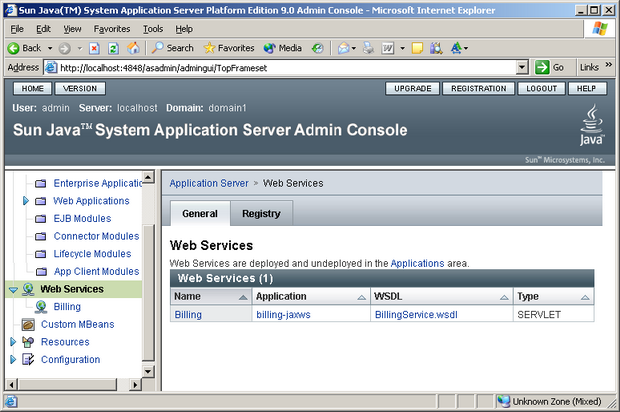 Рис. 12.1. Проверка инсталляции серверного класса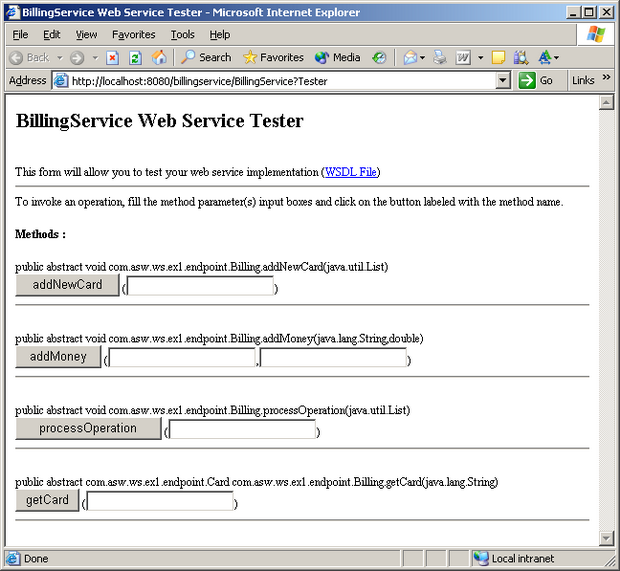 Рис. 12.2. Тестовая страницаВоспользоваться автоматически построенной сервером тестовой страницей (рис. 12.2) нам, к сожалению, не удастся, так как наши операции требуют передачи серверу объектов.Клиентский класс BillingClientПри реализации клиента первая проблема состоит в том, что вызываемые методы Web -сервиса принимают аргументы - объекты. Вторая проблема состоит в том, что некоторые из этих методов принимают массивы объектов.Первая проблема возникает из-за того, что на самом деле клиентское приложение не получает доступа к "настоящим" классам сервера - т.е. клиент не имеет доступа к классам com.asw.ws.ex1.endpoint.Card или com.asw.ws.ex1.endpoint.CardOperation,рассмотренным в предыдущем разделе и реализованным на сервере. Вместо этого утилитой wsimport на основании анализа WSDL файла генерируются другие классы. Они тоже располагаются в пакете com.asw.ws.ex1.endpoint (но клиента) и называются так же - Card и CardOperation.Но предназначены они только для того, чтобы служить оберткой для передаваемых данных. В этих сгенерированных классах будут содержаться все поля классов исходных, но в них не будет содержаться методов, которые определены в "настоящих" классах, располагающихся на сервере. Все, что они будут содержать, - методы установки и получения соответствующих полей. По большому счету, это даже не классы, а структуры, предназначенные для передачи параметров. Ниже для иллюстрации приведен один такой сгенерированный класс для Card.Вторая проблема возникает из-за того, что при генерации структура вида "массив объектов" (Т[]) преобразуется в "список объектов" (List<T>).Поэтому в соответствующие методы нужно передавать не массивы, а классы, производные от List,- например, Vector.1  package com.asw.ws.ex1.client;2  3  import javax.xml.ws.WebServiceRef;4  import com.asw.ws.ex1.endpoint.BillingService;5  import com.asw.ws.ex1.endpoint.Billing;6  import com.asw.ws.ex1.endpoint.Card;7  import com.asw.ws.ex1.endpoint.CardOperation;8  import javax.xml.datatype.XMLGregorianCalendar;9  import java.util.*;10  11  public class BillingClient {12      @WebServiceRef(wsdlLocation="http://localhost:8080/billingservice/billing?wsdl")13      static BillingService service;14  15      public static void main(String[] args) {16          try {17              BillingClient client = new BillingClient();18              client.startTest();19          } catch(Exception e) {20              e.printStackTrace();21          }22      }23      24      public void startTest() {25          try {26            Billing port = service.getBillingPort();27  28      Vector<Card> vc = new Vector<Card>();29      Card c = new Card();30      c.setPerson("Piter");31      XMLGregorianCalendar dat = javax.xml.datatype.DatatypeFactory.newInstance().newXMLGregorianCalendar();32      dat.setYear(2006);33      dat.setMonth(11);34      dat.setDay(5);35      c.setCreateDate( dat );36      c.setCardNumber("1");37      c.setBalance(0.0);38      vc.add(c);39  40      c = new Card();41      c.setPerson("Stefan");42      c.setCreateDate( dat );43      c.setCardNumber("2");44      c.setBalance(0.0);45      vc.add(c);46  47      c = new Card();48      c.setPerson("Nataly");49      c.setCreateDate( dat );50      c.setCardNumber("3");51      c.setBalance(0.0);52      vc.add(c);53  54  55      port.addNewCard(vc);56      57  58      int cnt = 30000;59      Vector<CardOperation> vco = new Vector<CardOperation>();60      CardOperation co;61      for (int i = 0; i < cnt; i++) {62        co = new CardOperation();63        switch (i%3){64        case 0:  co.setCard("1"); co.setAmount(1);            co.setOperationDate(dat);vco.add(co);break;65      case 1:  co.setCard("2"); co.setAmount(2);   co.setOperationDate(dat);vco.add(co);break;66    case 2: co.setCard("3"); co.setAmount(3);   co.setOperationDate(dat);vco.add(co);break;67        }68      }69  70      port.processOperation(vco);71      72      printCard(port.getCard("1"));  73      printCard(port.getCard("2"));74      printCard(port.getCard("3"));75  76  77      78          } catch(Exception e) {79              e.printStackTrace();80          }81      }82      public void printCard(Card card){83    System.out.println(card.getCardNumber()+"\t"+card.getPerson()+"\t"+84  card.getCreateDate()+"\t"+card.getBalance());85      }86  }Листинг 12.4. Клиентский класс BillingClient Сначала подключается соответствующая аннотация (пример 12.4). Именно с ее помощью (строка 12) мы указываем месторасположения WSDL -файла интересующего нас Web -сервиса, на основании анализа которого генерируются все вспомогательные классы. Затем подключаются классы пакета com.asw.ws.ex1.endpoint - все эти классы сгенерированы автоматически утилитой wsimport (еще раз повторимся: это не те классы, что мы написали при реализации Web -сервиса).В main создается экземпляр нашего класса BillingClient и запускается его метод startTest (строка 18). Метод startTest первым делом создает клиентскую заглушку (строка 26), или proxy -класс, - класс, который реализует такие же методы, как и нужный нам Web -сервис, и который все их вызовы пересылает Web -серверу. И этот класс, и класс BillingService,который, собственно и создает клиентский proxy, созданы автоматически.После того как клиентская заглушка создана, мы можем вызывать ее методы. Поскольку первый метод, который нам нужно вызвать - метод addNewCard,а он принимает в качестве параметра массив, для его вызова предстоит выполнить некоторые подготовительные действия. Сначала создается вектор, который мы будем передавать в качестве параметра (строка 28 )1. Затем последовательно создаются три экземпляра Card,поля которых заполняются нужными значениями. Эти карты добавляются в вектор. Вызов addNewCard (строка 55) передает созданные карты Web -сервису и заставляет его создать эти карты.Похожим образом создаются 30000 операций с картами - по 10000 на каждую из созданных нами трех карт. Вызов processOperation (строка 70) передает созданный массив Web -серверу, а тот, в свою очередь, обработав их, изменяет балансы карт.И наконец, вызовы метода getCard (строки 72-74) возвращают на клиента карты, которые распечатываются.Компиляция и выполнение клиентаТак же как и для компиляции сервера, для компиляции клиента воспользуемся ant'ом. Соответствующая строка компиляции выглядит следующим образом (компиляция является целью по умолчанию):asantВывод получим следующийBuildfile: build.xml clean:javaee-home-test:init:prepare:[echo] Creating the required directories.... [mkdir] Created dir: H:\Java\jwstutorial20_new\examples\ jaxws\simpleclient\buildgenerate-client: [wsimport] command line: wsimport H:\Java\AppServer\jdk\jre\bin\java.exe -classpath H:\Java\AppServer\lib\activation.jar;H:\Java\AppServer\lib\admin-cli.jar;H:\Java\AppServer\lib\appserv-admin.jar;H:\Java\AppServer\lib\appserv-ext.jar;H:\Java\AppServer\lib\jmxremote_optional.jar;H:\Java\AppServer\lib\appserv-cmp.jar; H:\Java\AppServer\lib\appserv-deployment-client.jar;H:\Java\AppServer\lib\appserv-jstl.jar;H:\Java\AppServer\lib\appserv-jwsacc.jar;H:\Java\AppServer\lib\appserv-launch.jar; H:\Java\AppServer\lib\appserv-rt.jar;H:\Java\AppServer\lib\appserv-tags.jar;H:\Java\AppServer\lib\appserv-upgrade.jar; H:\Java\AppServer\lib\appserv-ws.jar;H:\Java\AppServer\lib\com-sun-commons-launcher.jar;H:\Java\AppServer\lib\com-sun-commons-logging.jar;H:\Java\AppServer\lib\dbschema.jar; H:\Java\AppServer\lib\j2ee-svc.jar;H:\Java\AppServer\lib\j2ee.jar;H:\Java\AppServer\lib\javaee.jar;H:\Java\AppServer\lib\jhall.jar;H:\Java\AppServer\lib\jsf-impl.jar; H:\Java\AppServer\lib\mail.jar;H:\Java\AppServer\lib\sun-appserv-ant.jar;H:\Java\AppServer\lib\toplink-essentials-agent.jar;H:\Java\AppServer\lib\toplink-essentials.jar;H:\Java\AppServer\jdk\lib\tools.jar com.sun.tools.ws.WsImport -d H:\Java\jwstutorial20_new\examples\   jaxws\simpleclient\build -g -keep -s H:\Java\jwstutorial20_new\examples\jaxws\simpleclient\src -verbosehttp://localhost:8080/billingservice/billing?wsdl -p com.asw.ws.ex1.endpoint[wsimport]  com\asw\ws\ex1\endpoint\AddMoney.java[wsimport]  com\asw\ws\ex1\endpoint\AddMoneyResponse.java[wsimport]  com\asw\ws\ex1\endpoint\AddNewCard.java[wsimport]  com\asw\ws\ex1\endpoint\AddNewCardResponse.java[wsimport]  com\asw\ws\ex1\endpoint\Billing.java[wsimport]  com\asw\ws\ex1\endpoint\BillingService.java[wsimport]  com\asw\ws\ex1\endpoint\Card.java[wsimport]  com\asw\ws\ex1\endpoint\CardOperation.java[wsimport]  com\asw\ws\ex1\endpoint\GetCard.java[wsimport]  com\asw\ws\ex1\endpoint\GetCardResponse.java[wsimport]  com\asw\ws\ex1\endpoint\ObjectFactory.java[wsimport]  com\asw\ws\ex1\endpoint\ProcessOperation.java[wsimport]  com\asw\ws\ex1\endpoint\ProcessOperationResponse.java[wsimport]  com\asw\ws\ex1\endpoint\package-info.java[wsimport]  com\asw\ws\ex1\endpoint\AddMoney.java[wsimport]  com\asw\ws\ex1\endpoint\AddMoneyResponse.java[wsimport]  com\asw\ws\ex1\endpoint\AddNewCard.java[wsimport]  com\asw\ws\ex1\endpoint\AddNewCardResponse.java[wsimport]  com\asw\ws\ex1\endpoint\Billing.java[wsimport]  com\asw\ws\ex1\endpoint\BillingService.java[wsimport]  com\asw\ws\ex1\endpoint\Card.java[wsimport]  com\asw\ws\ex1\endpoint\CardOperation.java[wsimport]  com\asw\ws\ex1\endpoint\GetCard.java[wsimport]  com\asw\ws\ex1\endpoint\GetCardResponse.java[wsimport]  com\asw\ws\ex1\endpoint\ObjectFactory.java[wsimport]  com\asw\ws\ex1\endpoint\ProcessOperation.java[wsimport]  com\asw\ws\ex1\endpoint\ProcessOperationResponse.java[wsimport]  com\asw\ws\ex1\endpoint\package-info.javacompile-client:[echo] Compiling the client source code ...[javac] Compiling 1 source file to H:\Java\ jwstutorial20_new\examples\jaxws\simpleclient\buildprepare-dist:[echo] Creating the required directories ...[mkdir] Created dir: H:\Java\jwstutorial20_new\ examples\jaxws\simpleclient\distpackage-client:[echo] Building the client JAR   file ...[jar] Building jar: H:\Java\jwstutorial20_new\examples\jaxws\simpleclient\dist\client.jarbuild-client:build:BUILD SUCCESSFUL Total time: 16 secondsВ приведенном выводе можно увидеть работу утилиты wsimport по созданию вспомогательных файлов по WSDL Web -сервиса. Запустив клиента командой asant runвидим, что все необходимые операции на Web -сервисе - создание карт, изменение балансов и запрос информации по картам - успешно выполнены:Buildfile: build.xmlrun:appclient-command-common:[exec] 1       Piter  2006-11-05T00:00:00+03:00  10000.0[exec] 2      Stefan  2006-11-05T00:00:00+03:00  20000.0[exec] 3      Nataly  2006-11-05T00:00:00+03:00  30000.0BUILD SUCCESSFULTotal time: 23 seconds